ŞCOALA GIMNAZIALĂ ”Buică Ionescu” GlodeniJUDEȚUL DÂMBOVIŢASă-l descoperim pe PETE MOTANUL! 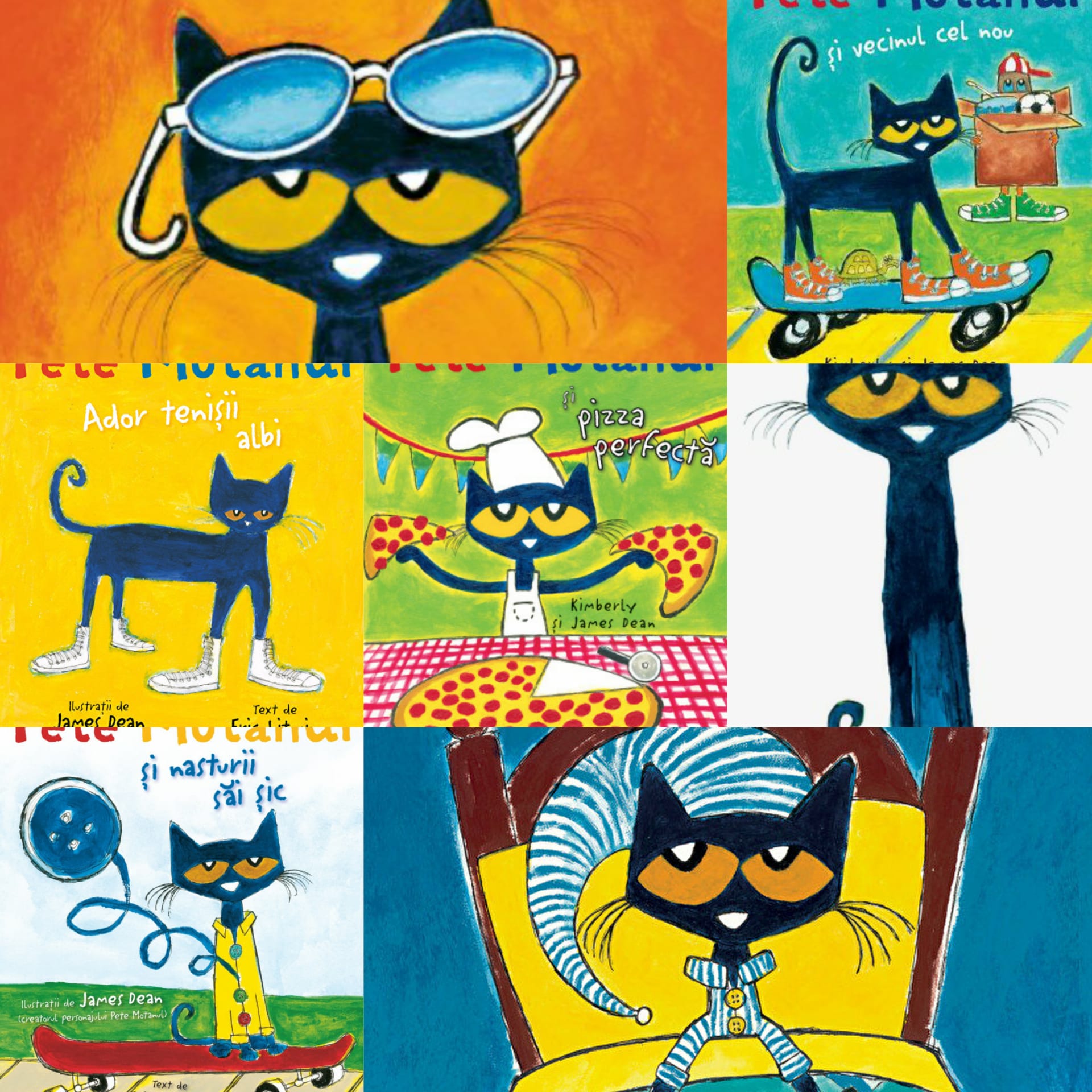 Nivelul de învățământ: PRIMAR – clasa INumele autorului: Mărculescu Mihaela – profesor pentru învățământul primarDenumirea resursei: Proiect interdisciplinar- „Să-l descoperim pe Pete Motanul !”Discipline vizate:Comunicare în limba românăArte vizuale și abilități practice Dezvoltare personalăMuzică și mișcareDESCRIEREA PROIECTULUITitlul proiectului: „Să-l descoperim pe Pete Motanul!”Durata proiectului: 2 luni (februarie- martie2022)Localizare: Şcoala Gimnazială „Buică Ionescu” Glodeni, DâmboviţaCoordonatorii  proiectului: prof. înv. primar Mărculescu MihaelaJustificarea necesităţii proiectului şi relevanţă sa pentru formarea competenței de receptare a mesajului scris.              Fascinaţia cărţii se înfiripă de la cea mai fragedă vârstă. Ea începe  în același timp cu descoperirea lumii poveştilor citite de părinţi sau bunici şi se continuă în anii de şcoală, lectura îmbogăţind considerabil cunoştinţele elevilor. De asemenea, ea produce satisfacţii deosebite şcolarului prin trăirea întâmplărilor fabuloase care se petrec în carte, deprinzându-l să deosebească răul de bine, cultivându-i gusturi, convingeri şi sentimente alese.Lectura ocupă un loc esenţial în devenirea umană, având un rol important în munca educativă. Aceasta se impune ca necesitate intelectuală şi influenţează personalităţile aflate în formare, dezvăluind taina pe care cărţile o ascund. Lectura continuă duce în timp la modelarea personalităţii.            Prin acest proiect ne propunem să transformăm cititul într-o activitate derulată cu plăcere de copii, să-i ajutăm să descopere valoarea cărții, precum și să creăm cât mai multe contexte de autocunoaștere și intercunoaștere, de relaționare între elevi, de exersare a unor deprinderi însușite în cadrul diferitelor discipline.Descrierea particularităţilor relevante ale colectivului de elevi ca beneficiari direcţi  Proiectul „Să-l descoperim pe Pete Motanul !” se adresează unui număr de 24 de elevi din clasa I A, din cadrul Școlii Gimnaziale „Buică Ionescu” Glodeni, care și-au manifestat curiozitatea față de cărți.    	Grupul țintă este format din 24 de elevi care vor participa la activitățile propuse, activități care vor fi monitorizate pe toată durata implementării proiectului.Parteneri: bibliotecarul școlii, părinți ai elevilor din clasa IObiectivele generale ale proiectuluistimularea interesului pentru lectură în perioada școlarității mici în vederea atenuării unora dintre cauzele care pot genera eșecul școlar;exersarea citirii conștiente prin activități de lectură dirijată;favorizarea autocunoașterii și intercunoașterii elevilor și promovarea stării de bine la nivelul colectivului de eleviObiectivele specifice ale proiectuluiO1 - citirea conștientă a unor scurte texte, de către cel puțin 90% din numărul elevilor participanți;O2 - recunoașterea unor  cuvinte scrise cu litere de tipar în conținutul textelor date, de către toții elevii participanți;O3 - formarea abilităților de lucru cu cartea, de orientare în pagină, pentru toti elevii implicați;O4 - formarea unei atitudini de grijă și respect față de carte, de către toți elevii participanți;O5-  manifestarea unei atitudini pozitive față de sine și față de ceilalți, de către cel puțin 90% din numărul elevilor participanți;O6 -prezentarea unor experiențe personale asociate textelor citite/ audiate pentru cel puțin 90% din numărul elevilor participanți;O7  - folosirea învățăturii textului în rezolvarea unor situații personale, pentru cel puțin 60% din numărul elevilor participanți;O8 - exersarea unor deprinderi practice: decupare, lipire, asamblare, de către toți elevii participanți; O9 -asocierea unor enunțuri repetitive cu o linie melodică exersată/ cunoscută, de către toți elevii participanți ;Indicatorii de performanţănumăr de elevi implicați în proiect- 24;număr de persoane resursă implicate în derularea proiectului-4număr de părinți implicați în derularea proiectului-24ponderea elevilor care îşi vor îmbunătăți competențele de comunicare orală și de receptare a mesajului scris-75 % din totalul elevilor participanți;ponderea elevilor care vor manifesta grijă și respect față de carte- 85 % din totalul elevilor participanți;ponderea elevilor care vor manifesta o atitudine pozitivă față de sine și față de cei din jur-75 % din totalul elevilor participanți;Strategia proiectuluiMETODE ŞI PROCEDEE: conversaţia, explicaţia, exerciţiul, lectura cu predicții, observaţia, jocul de rol, jocul didactic, metoda cadranelor, activitatea practică;MODURI DE ORGANIZARE A ACTIVITĂŢII DIDACTICE: frontal, pe grupe, individualMIJLOACE DE ÎNVĂŢĂMÂNT: colecția de cărți „Pete Motanul”, editura Nemi+, fișe de lucru, carton colorat,  markere, lipici, creioane colorate, carioci;  BIBLIOGRAFIE:Programa școlară pentru disciplinele Comunicare în limba română, Dezvoltare personală, Muzică și mișcare, Arte vizuale și abilități practice;  Anexa nr. 2 la Ordinul Ministrului Educației Naționale nr. 3418/19.03.2013;Ioan Neacşu, Didactica limbii și literaturii române în clasele primare, Editura Aius, Craiova, 2000.DESCRIEREA ACTIVITĂȚILOR PROIECTULUIModalități de monitorizare și evaluare:Portofoliul proiectuluiListe de control-verificareAnaliza produselor activitățiiRealizarea unui album fotoImpactul implementării proiectuluiImplementarea proiectului „Să-l descoperim pe Pete Motanul!” a avut impact asupra:elevilor: îmbunătățirea ritmului, coerenței, fluenței citirii;creșterea interesului pentru lectură;creșterea motivației pentru învățare; consolidarea relațiilor cu colegii de clasă;manifestarea unei atitudini pozitive față de sine și față de cei din jur;dezvoltarea creativității, a simțului estetic;           părinţilor conștientizarea importanței lecturii în dezvoltarea intelectuală a copilului, dar și în susținerea inteligenței emoționale a acestuia;abilitarea părinților cu practici de  stimulare a interesului copiilor pentru lectură; creşterea nivelului de implicare a părinţilor în viaţa şcolii;școlii:  promovarea imaginii școlii în comunitateModalități de diseminareAfişaj în şcoalăPopularizarea proiectului în cadrul unor activități cu caracter pedagogicProfesor pentru învățământul primar,Mărculescu MihaelaANEXEAnexa  nr. 1 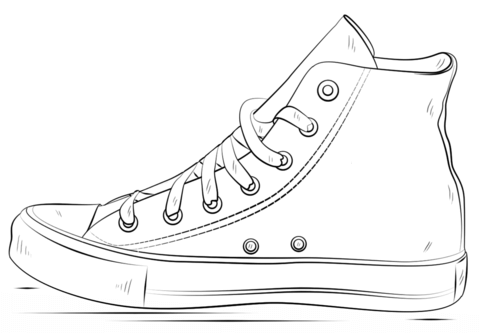 Anexa  nr. 2Anexa nr. 3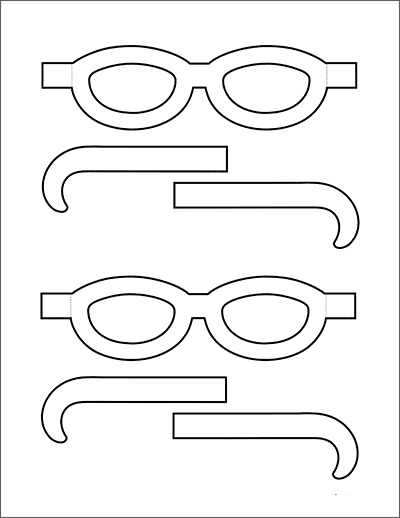 Anexa nr. 4Decupează ! Anexa nr. 5Lipește fiecare oră la locul potrivit!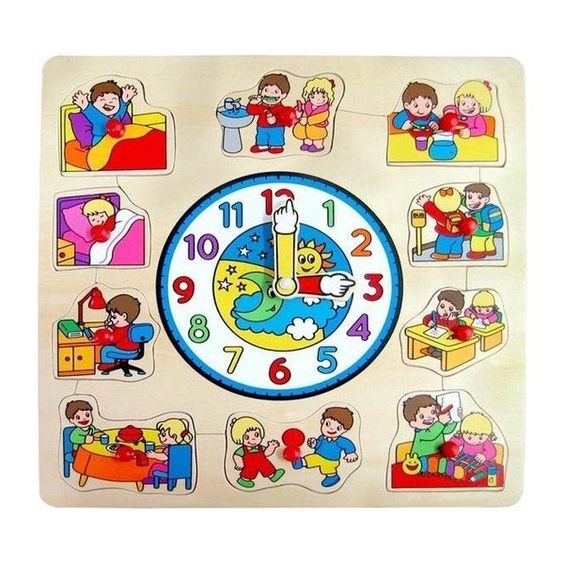 Sursă imagine: https://ro.pinterest.com/pin/13792342598861445/Anexa nr. 6Anexa nr. 7Colorează-l pe Pete, apoi coase cei 4 nasturi șic ! 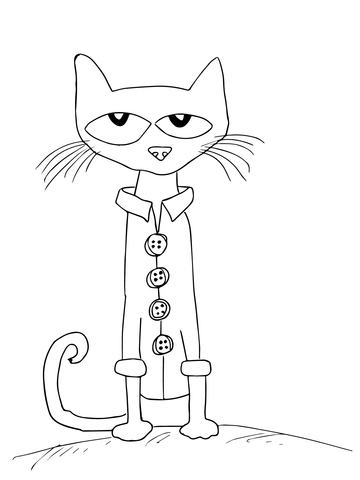 Anexa nr. 8Chestionar pentru eleviBifează cât de mult ți-au plăcut/ nu ți-au plăcut cărțile cu Pete Motanul Ce părere ai despre Pete și prietenii lui ?Pete Motanul  ………………………………..Ornitorincul Gus………………………………Broasca Morocănoasă……………………………….Veverița………………………………………………Aligatorul ………………………………………………Ce ai învățat din cărțile citite în cadrul acestui proiect? ………………………………………………………………………………………………………………………………………………………………………………………………Scrie titlul unei cărți din colecția  „Pete Motanul” pe care ai dori să o primești cadou de ziua ta. …………………………………………………………………………………………….Anexa nr. 9Chestionar pentru părințiÎncercuiți  pentru fiecare enunț dat o cifră de la 1 la 5 pe care o considerați potrivită activităților incluse în proiectul „Să-l descoperim pe Pete Motanul !” la care a participat fiica/ fiul dvs.Considerați că au existat și puncte mai puțin reușite în activitățile derulate? Care a fi acestea?………………………………………………………………………………………………Notați o apreciere / idee referitoare la proiectul derulat. ……………………………………………………………………………………………………………………..………………………………………………………………………Activitatea numărul:11Denumirea  activităţii:Ador tenișii albi Ador tenișii albi Data desfășurării:săptămâna 1săptămâna 1Participanţi:elevii clasei  I  A, bibliotecarul școlii elevii clasei  I  A, bibliotecarul școlii Responsabili de activitate:învățătorul clasei învățătorul clasei Locul desfășurării:sala de clasăsala de clasăResurse necesare:cartea „Ador tenișii albi”, fișe de lucru, cartonașe pe care sunt scrise cuvinte cu litere de tipar, lipici, foarfece, tablă interactivă;cartea „Ador tenișii albi”, fișe de lucru, cartonașe pe care sunt scrise cuvinte cu litere de tipar, lipici, foarfece, tablă interactivă;Modalităţi de evaluare:observarea sistematicăanaliza produselor activitățiiinterevaluareaobservarea sistematicăanaliza produselor activitățiiinterevaluareaRezultate anticipateabilități de receptare a mesajului scris exersatedeprinderi de lucru cu cartea îmbunătățitecel puțin 3 învățături formulate de elevicolecția tenișilor lui Pete Motanul înregistrare audio a cântecului lui Pete abilități de receptare a mesajului scris exersatedeprinderi de lucru cu cartea îmbunătățitecel puțin 3 învățături formulate de elevicolecția tenișilor lui Pete Motanul înregistrare audio a cântecului lui Pete Descrierea activităţii: Elevii sunt împărțiți în grupe de  4-5 elevi. Pe fiecare masă sunt cel puțin două exemplare din cartea „Ador tenișii albi”, text scris de Eric Litwin, ilustrații realizate de James Dean (creatorul personajului Pete Motanul). Elevii citesc textul în gând, apoi în perechi.  Citirea model se va realiza în cadrul fiecărui grup de către un elev care citește conștient și fluent, de învățătorul clasei sau de invitatul special. Acesta le va citi colegilor povestea și le va prezenta imaginile care însoțesc textul. Colegii ascultă și răspund întrebărilor adresate de elevul/învățătorul/bibliotecarul care citește sau pot adauga comentarii referitoare la imagini.Ceilalți copii vor fi încurajați să citească și ei, având ca sprijin colegul/ bibliotecarul/ învățătorul clasei. Toți elevii vor citi cel puțin cuvintele scrise îngroșat, precum și cuvintele scrise pe cartonașele primite. Vor decupa din fișele date (anexa nr. 1)  tenișii și îi vor colora conform informațiilor desprinse din textul citit, apoi vor asocia cuvintele potrivite ( anexa nr. 2), conform codului de culori din text.Se propune elevilor un exercițiu-joc ce conține întrebări cu alegere multiplă  https://learningapps.org/view24621587 (partajat https://learningapps.org/24621587 ). Acest exercițiu vizează înțelegerea conținutului textului. Poate fi realizat frontal cu ajutorul tablei interactive, individual cu ajutorul dispozitivelor deținute de elevi sau poate fi dat ca temă pentru acasă.  Elevii vor desprinde învățătura textului: este bine să fii optimist, vesel, curajos și să transformi fiecare întâmplare mai puțin plăcută într-o experiență de învățare.  Apoi elevii vor prezenta experințe personale în care le este de folos ceea ce au descoperit. Elevii vor cânta cântecul lui Pete, asociind referenul descoperit în textul dat cu linia melodică a unui cântec cunoscut. Acesta va fi înregistrat audio.Descrierea activităţii: Elevii sunt împărțiți în grupe de  4-5 elevi. Pe fiecare masă sunt cel puțin două exemplare din cartea „Ador tenișii albi”, text scris de Eric Litwin, ilustrații realizate de James Dean (creatorul personajului Pete Motanul). Elevii citesc textul în gând, apoi în perechi.  Citirea model se va realiza în cadrul fiecărui grup de către un elev care citește conștient și fluent, de învățătorul clasei sau de invitatul special. Acesta le va citi colegilor povestea și le va prezenta imaginile care însoțesc textul. Colegii ascultă și răspund întrebărilor adresate de elevul/învățătorul/bibliotecarul care citește sau pot adauga comentarii referitoare la imagini.Ceilalți copii vor fi încurajați să citească și ei, având ca sprijin colegul/ bibliotecarul/ învățătorul clasei. Toți elevii vor citi cel puțin cuvintele scrise îngroșat, precum și cuvintele scrise pe cartonașele primite. Vor decupa din fișele date (anexa nr. 1)  tenișii și îi vor colora conform informațiilor desprinse din textul citit, apoi vor asocia cuvintele potrivite ( anexa nr. 2), conform codului de culori din text.Se propune elevilor un exercițiu-joc ce conține întrebări cu alegere multiplă  https://learningapps.org/view24621587 (partajat https://learningapps.org/24621587 ). Acest exercițiu vizează înțelegerea conținutului textului. Poate fi realizat frontal cu ajutorul tablei interactive, individual cu ajutorul dispozitivelor deținute de elevi sau poate fi dat ca temă pentru acasă.  Elevii vor desprinde învățătura textului: este bine să fii optimist, vesel, curajos și să transformi fiecare întâmplare mai puțin plăcută într-o experiență de învățare.  Apoi elevii vor prezenta experințe personale în care le este de folos ceea ce au descoperit. Elevii vor cânta cântecul lui Pete, asociind referenul descoperit în textul dat cu linia melodică a unui cântec cunoscut. Acesta va fi înregistrat audio.Descrierea activităţii: Elevii sunt împărțiți în grupe de  4-5 elevi. Pe fiecare masă sunt cel puțin două exemplare din cartea „Ador tenișii albi”, text scris de Eric Litwin, ilustrații realizate de James Dean (creatorul personajului Pete Motanul). Elevii citesc textul în gând, apoi în perechi.  Citirea model se va realiza în cadrul fiecărui grup de către un elev care citește conștient și fluent, de învățătorul clasei sau de invitatul special. Acesta le va citi colegilor povestea și le va prezenta imaginile care însoțesc textul. Colegii ascultă și răspund întrebărilor adresate de elevul/învățătorul/bibliotecarul care citește sau pot adauga comentarii referitoare la imagini.Ceilalți copii vor fi încurajați să citească și ei, având ca sprijin colegul/ bibliotecarul/ învățătorul clasei. Toți elevii vor citi cel puțin cuvintele scrise îngroșat, precum și cuvintele scrise pe cartonașele primite. Vor decupa din fișele date (anexa nr. 1)  tenișii și îi vor colora conform informațiilor desprinse din textul citit, apoi vor asocia cuvintele potrivite ( anexa nr. 2), conform codului de culori din text.Se propune elevilor un exercițiu-joc ce conține întrebări cu alegere multiplă  https://learningapps.org/view24621587 (partajat https://learningapps.org/24621587 ). Acest exercițiu vizează înțelegerea conținutului textului. Poate fi realizat frontal cu ajutorul tablei interactive, individual cu ajutorul dispozitivelor deținute de elevi sau poate fi dat ca temă pentru acasă.  Elevii vor desprinde învățătura textului: este bine să fii optimist, vesel, curajos și să transformi fiecare întâmplare mai puțin plăcută într-o experiență de învățare.  Apoi elevii vor prezenta experințe personale în care le este de folos ceea ce au descoperit. Elevii vor cânta cântecul lui Pete, asociind referenul descoperit în textul dat cu linia melodică a unui cântec cunoscut. Acesta va fi înregistrat audio.Activitatea numărul:Activitatea numărul:2Denumirea  activităţii :Denumirea  activităţii :Pete Motanul și nasturii săi șic Data desfășurării:Data desfășurării:săptămâna 2Participanţi:Participanţi:elevii clasei IResponsabili de activitate:Responsabili de activitate:învățătorul clasei, bibliotecarul școliiLocul desfășurării:Locul desfășurării:sala de clasăResurse necesare:Resurse necesare:cartea „Pete Motanul și nasturii  săi șic”, nasturi de diferite culori, fișe de lucru; Modalităţi de evaluare:Modalităţi de evaluare:evaluare oralăanaliza produselor activitățiiRezultate anticipate:Rezultate anticipate:abilități de receptare a mesajului scris exersatecolecția de cămăși a lui Pete Motanulcel puțin 3 învățături formulate de elevi Descrierea activităţii:Se inițiază un joc cu nasturi de diferite culori: fiecare copil primește mai mulți nasturi colorați, elevii sunt încurajați să facă schimburi astfel încât să aibă nasturi doar dintr-o singură culoare. Schimburile vor fi realizate ținând cont de o schemă dată: 1 nasture galben = 3 nasturi verzi, 1 nasture verde = 2 albaștri,  1 nasture albastru = 1 nasture roșu;Se prezintă elevilor cartea „Pete Motanul și nasturii  săi șic”, text scris de  Eric Litwin, ilustrații realizate de  James Dean.Se formează grupuri de câte 4-5 elevi, fiecare grup având cel puțin 2 exemplare din carte. Se citește textul individual, apoi în cadrul grupului de către 1-2 elevi.Se propune completarea individuală a  unei fișe de lucru (anexa nr.6) prin care elevii formulează răspunsuri scurte la următoarele întrebări: Ce ai văzut citind textul?  / Ce ai auzit citind textul? / Ce ai simțit? De ce? / Ce al titlu s-ar potrivi textului? Se cere elevilor să formuleze învățătura ce se desprinde din text: viața noastră este formată dintr-un șir de schimbări și din fiecare trebuie să luăm partea bună ca să  putem merge mai departe.Se propune elevilor o activitate practică ce presupune coaserea nasturilor șic de la cămașa lui Pete.( anexa nr. 7)  Descrierea activităţii:Se inițiază un joc cu nasturi de diferite culori: fiecare copil primește mai mulți nasturi colorați, elevii sunt încurajați să facă schimburi astfel încât să aibă nasturi doar dintr-o singură culoare. Schimburile vor fi realizate ținând cont de o schemă dată: 1 nasture galben = 3 nasturi verzi, 1 nasture verde = 2 albaștri,  1 nasture albastru = 1 nasture roșu;Se prezintă elevilor cartea „Pete Motanul și nasturii  săi șic”, text scris de  Eric Litwin, ilustrații realizate de  James Dean.Se formează grupuri de câte 4-5 elevi, fiecare grup având cel puțin 2 exemplare din carte. Se citește textul individual, apoi în cadrul grupului de către 1-2 elevi.Se propune completarea individuală a  unei fișe de lucru (anexa nr.6) prin care elevii formulează răspunsuri scurte la următoarele întrebări: Ce ai văzut citind textul?  / Ce ai auzit citind textul? / Ce ai simțit? De ce? / Ce al titlu s-ar potrivi textului? Se cere elevilor să formuleze învățătura ce se desprinde din text: viața noastră este formată dintr-un șir de schimbări și din fiecare trebuie să luăm partea bună ca să  putem merge mai departe.Se propune elevilor o activitate practică ce presupune coaserea nasturilor șic de la cămașa lui Pete.( anexa nr. 7)  Descrierea activităţii:Se inițiază un joc cu nasturi de diferite culori: fiecare copil primește mai mulți nasturi colorați, elevii sunt încurajați să facă schimburi astfel încât să aibă nasturi doar dintr-o singură culoare. Schimburile vor fi realizate ținând cont de o schemă dată: 1 nasture galben = 3 nasturi verzi, 1 nasture verde = 2 albaștri,  1 nasture albastru = 1 nasture roșu;Se prezintă elevilor cartea „Pete Motanul și nasturii  săi șic”, text scris de  Eric Litwin, ilustrații realizate de  James Dean.Se formează grupuri de câte 4-5 elevi, fiecare grup având cel puțin 2 exemplare din carte. Se citește textul individual, apoi în cadrul grupului de către 1-2 elevi.Se propune completarea individuală a  unei fișe de lucru (anexa nr.6) prin care elevii formulează răspunsuri scurte la următoarele întrebări: Ce ai văzut citind textul?  / Ce ai auzit citind textul? / Ce ai simțit? De ce? / Ce al titlu s-ar potrivi textului? Se cere elevilor să formuleze învățătura ce se desprinde din text: viața noastră este formată dintr-un șir de schimbări și din fiecare trebuie să luăm partea bună ca să  putem merge mai departe.Se propune elevilor o activitate practică ce presupune coaserea nasturilor șic de la cămașa lui Pete.( anexa nr. 7)  Activitatea numărul:3Denumirea  activităţii :Pete Motanul și vecinul cel nouData desfășurării:săptămâna 3Participanţi:elevii clasei I A Responsabili de activitate:învățătorul claseiLocul desfășurării:sala de clasăResurse necesare:cartea „Pete Motanul și vecinul cel nou”, tablă interactivă, materiale video, coli de hârtieModalităţi de evaluare:observarea sistematică aprecieri globale și individualeautoevaluareRezultate anticipate:competențe cheie consolidateset de predicții realizate de elevi după fiecare fragment citit cel puțin 3 învățături formulate de elevicolecție desene cu ornitorincul GusDescrierea activităţii: Se scriu pe tablă următorii termeni: ornitorinc, vecin, prieteni, ajutor și se cere elevilor să își imagineze o întâmplare pornind de la aceste cuvinte.Elevii vor formula oral scurte texte folosind  termenii dați în avans.Elevii vor citi textul  „Pete Motanul și vecinul cel nou” pe fragmente și  vor realiza predicții : Ce crezi că se va întâmpla mai departe? Pe ce te bazezi? După citirea fiecărui  fragmentului, se stabilește ce s-a întâmplat de fapt și care dintre răspunsurile colegilor au fost apropiate de acțiunea derulată în  text. Se propune elevilor un joc de asociere a unor imagini din text cu enunțurile potrivite - https://learningapps.org/view24535198  (partajat https://learningapps.org/24535198 )Se cere elevilor să formuleze învățătura ce se desprinde din text : pentru a-ți descoperi adevărata pasiune este nevoie de timp și curaj pentru  a experimenta.Se urmăresc materiale video despre ornitorinc (unul dintre personajele textului) https://www.youtube.com/watch?v=LlL4XAV-Tic&t=98shttps://www.youtube.com/watch?v=apmfhV_ko0ESe propune elevilor o activitate practică -Cum desenez un ornitorinc https://youtu.be/dpyMgog1Y3oDescrierea activităţii: Se scriu pe tablă următorii termeni: ornitorinc, vecin, prieteni, ajutor și se cere elevilor să își imagineze o întâmplare pornind de la aceste cuvinte.Elevii vor formula oral scurte texte folosind  termenii dați în avans.Elevii vor citi textul  „Pete Motanul și vecinul cel nou” pe fragmente și  vor realiza predicții : Ce crezi că se va întâmpla mai departe? Pe ce te bazezi? După citirea fiecărui  fragmentului, se stabilește ce s-a întâmplat de fapt și care dintre răspunsurile colegilor au fost apropiate de acțiunea derulată în  text. Se propune elevilor un joc de asociere a unor imagini din text cu enunțurile potrivite - https://learningapps.org/view24535198  (partajat https://learningapps.org/24535198 )Se cere elevilor să formuleze învățătura ce se desprinde din text : pentru a-ți descoperi adevărata pasiune este nevoie de timp și curaj pentru  a experimenta.Se urmăresc materiale video despre ornitorinc (unul dintre personajele textului) https://www.youtube.com/watch?v=LlL4XAV-Tic&t=98shttps://www.youtube.com/watch?v=apmfhV_ko0ESe propune elevilor o activitate practică -Cum desenez un ornitorinc https://youtu.be/dpyMgog1Y3oActivitatea numărul:4Denumirea  activităţii :Pete Motanul și ochelarii săi magici  Data desfășurării:săptămâna 4Participanţi:elevii clasei I AResponsabili de activitate:învățătorul claseiLocul desfășurării:sala de clasăResurse necesare:cartea „Pete Motanul și ochelarii săi magici”, cartonașe colorate, carton, fire, autocolante decorative, tablă interactivăModalităţi de evaluare:observarea sistematicăaprecieri verbale analiza produselor activitățiiRezultate anticipate:competențe cheie consolidateabilități sociale exersate în situații concretecolecție de ochelari din carton coloratcel puțin 3 învățături formulate de eleviDescrierea activităţii :Se propune elevilor jocul „Ghicește emoția”Fiecare participant primeşte un cartonaș pe care scrie denumirea unei emoţii. Sarcina va consta în a spune unuia dintre colegii de grup ceva, aşa încât să fie exprimată emoţia de pe cartonaș,  dar fără a o numi. Celălalt participant va trebui să ghicească ce emoţie a fost exprimată. În caz de necesitate, se poate apela la ajutorul întregului grup.Discuţie: V-a fost uşor sau dificil să ghiciţi emoţiile prezentate? Puteţi să argumentaţi? În viaţa reală, cât de des sunteţi în situaţia aceasta?Se prezintă elevilor cartea „Pete Motanul și ochelarii săi magici”,  scrisă de Kimberly și James Dean.Se formează grupuri de câte 4-5 elevi, fiecare grup având cel puțin 2 exemplare din carte. Se citește textul individual, apoi în cadrul grupului de către 1-2 elevi.Se discută imaginile care însoțesc textul și se stabilesc personajele.Se identifică emoțiile pe care le trăiesc personajele și contextul care le-a generat. Se cere elevilor să vină cu exemple personale, pornind de la cele din text. Se propune un exercițiu-joc ce conține întrebări cu alegere multiplă  pentru verificarea înțelegerii conținutului textului https://wordwall.net/resource/30641988 Se cere elevilor să formuleze învățătura ce se desprinde din text: cu optimism poți transforma o zi posomorâtă într-una magnifică.Se propune elevilor o activitate practică „Ochelarii magici” - confecționarea din carton colorat a unor ochelari folosind tehnici precum: decupare, pliere, lipire și materiale diverse (carton, fire, autocolante decorative etc) ( anexa nr. 3) Descrierea activităţii :Se propune elevilor jocul „Ghicește emoția”Fiecare participant primeşte un cartonaș pe care scrie denumirea unei emoţii. Sarcina va consta în a spune unuia dintre colegii de grup ceva, aşa încât să fie exprimată emoţia de pe cartonaș,  dar fără a o numi. Celălalt participant va trebui să ghicească ce emoţie a fost exprimată. În caz de necesitate, se poate apela la ajutorul întregului grup.Discuţie: V-a fost uşor sau dificil să ghiciţi emoţiile prezentate? Puteţi să argumentaţi? În viaţa reală, cât de des sunteţi în situaţia aceasta?Se prezintă elevilor cartea „Pete Motanul și ochelarii săi magici”,  scrisă de Kimberly și James Dean.Se formează grupuri de câte 4-5 elevi, fiecare grup având cel puțin 2 exemplare din carte. Se citește textul individual, apoi în cadrul grupului de către 1-2 elevi.Se discută imaginile care însoțesc textul și se stabilesc personajele.Se identifică emoțiile pe care le trăiesc personajele și contextul care le-a generat. Se cere elevilor să vină cu exemple personale, pornind de la cele din text. Se propune un exercițiu-joc ce conține întrebări cu alegere multiplă  pentru verificarea înțelegerii conținutului textului https://wordwall.net/resource/30641988 Se cere elevilor să formuleze învățătura ce se desprinde din text: cu optimism poți transforma o zi posomorâtă într-una magnifică.Se propune elevilor o activitate practică „Ochelarii magici” - confecționarea din carton colorat a unor ochelari folosind tehnici precum: decupare, pliere, lipire și materiale diverse (carton, fire, autocolante decorative etc) ( anexa nr. 3) Activitatea numărul:5 Denumirea  activităţii :Pete Motanul și ora de culcareData desfășurării:săptămâna 5Participanţi:elevii clasei  I AResponsabili de activitate:învățătorul clasei, câțiva părinți ( astfel încât la fiecare grup să fie un adult)Locul desfășurării:sala de clasăResurse necesare:cartea „Pete Motanul și ora de culcare”, fișe de lucru, tabla interactivăModalităţi de evaluare:evaluare oralăanaliza produselor activitățiiRezultate anticipate:abilități de receptare a mesajului scris exersateprogramul zilnic al școlaruluicel puțin 3 învățături formulate de eleviDescrierea activităţii:Elevii sunt împărțiți în grupe de  4-5 elevi. Fiecare grup primește o imagine ( anexa nr. 5) și jetoane pe care sunt notate diferite ore (anexa 4). Elevii vor atașa pentru fiecare imagine ora potrivită, astfel încât să realizeze programul unei zile. Se propune elevilor cartea „Pete Motanul și ora de culcare”, scrisă de Kimberly și James Dean.Elevii citesc în perechi cartea și discută pe baza imaginilor care însoțesc textul; se stabilesc personajele.La nivelul fiecărui grup se formuleză întrebări și răspunsuri referitoare la conținutul textului.Se propune elevilor un exercițiu-joc ce presupune ordonarea întâmplărilor din textul citit https://learningapps.org/view24658656 ( partajat https://learningapps.org/24658656 )Se formulează învățătura textului: o poveste îți poate aduce un somn liniștit.Se inițiază o discuție la nivelul fiecărui grup privind ritualul înainte de culcare, punctându-se câteva momente (spălatul, schimbatul în pijamale, cititul, discuția cu un membru al familiei, rugăciunea de seară) .Descrierea activităţii:Elevii sunt împărțiți în grupe de  4-5 elevi. Fiecare grup primește o imagine ( anexa nr. 5) și jetoane pe care sunt notate diferite ore (anexa 4). Elevii vor atașa pentru fiecare imagine ora potrivită, astfel încât să realizeze programul unei zile. Se propune elevilor cartea „Pete Motanul și ora de culcare”, scrisă de Kimberly și James Dean.Elevii citesc în perechi cartea și discută pe baza imaginilor care însoțesc textul; se stabilesc personajele.La nivelul fiecărui grup se formuleză întrebări și răspunsuri referitoare la conținutul textului.Se propune elevilor un exercițiu-joc ce presupune ordonarea întâmplărilor din textul citit https://learningapps.org/view24658656 ( partajat https://learningapps.org/24658656 )Se formulează învățătura textului: o poveste îți poate aduce un somn liniștit.Se inițiază o discuție la nivelul fiecărui grup privind ritualul înainte de culcare, punctându-se câteva momente (spălatul, schimbatul în pijamale, cititul, discuția cu un membru al familiei, rugăciunea de seară) .Activitatea numărul:6Denumirea  activităţii :Pete Motanul și pizza perfectăData desfășurării:săptămâna 6Participanţi:elevii clasei IResponsabili de activitate:învățătorul claseiLocul desfășurării:sala de clasăResurse necesare:cartea ”Pete Motanul și pizza perfectă”, fișe de lucru, tabla interactivăModalităţi de evaluare:observarea sistematicăaprecieri globaleRezultate anticipate:competențe cheie consolidateabilități sociale exersate în situații concreteDescrierea activităţii:Se propune elevilor jocul ”Pizza pe spate". Aceștia se vor  așeza în cerc, se întorc cu fața  într-o singură direcție, stând unul înapoia celuilalt. Grupul are sarcina să gătească o pizza, tava în care se pregătește compozitia fiind spatele fiecăruia dintre participanti.Se parcurg următorii  pași ( prin mișcări de atingere și masaj a spatelui celui din față):Se frământă aluatul;Se întinde aluatul;Se pun apoi  ingredientele: cașcavalul, salamul, ardeiul, măslinele, ciupercile etc.Se pune tava în cuptor și se așteaptă până pizza este coaptă;Se propune elevilor lectura ”Pete Motanul și pizza perfectă”, scrisă de Kimberly și James Dean. Elevii sunt împărțiți în grupe de  4-5 membri.  La fiecare grupă, sunt distribuite cel puțin 2  exemplare din această  carte.Elevii citesc textul în gând, apoi în perechi.  Citirea model se va realiza în cadrul fiecărui grup către un elev care citește conștient și fluent sau de învățătorul clasei. Toți  copiii vor fi încurajați să citească cu voce tare cel puțin rândurile scrise cu majuscule sau care conțin formule repetitive. Se cere elevilor să analizeze imaginile ce însoțesc textul și să formuleze întrebări colegilor din grup.Se propune elevilor un joc de asociere a fiecărui  personaj din  text  cu ingredientul supriză pe care l-a folosit pentru prepararea pizzei- https://wordwall.net/resource/30677094 .Se cere elevilor să împărtășească experințe personale legate de activități de preparare a hranei în care au fost implicați.Sugestie! Activitatea poate fi derulată în cadru nonformal la o pizzerie, unde elevii pot fi implicați in prepararea pizzei, iar în timp ce aceasta se coace, ei vor citi textul. Descrierea activităţii:Se propune elevilor jocul ”Pizza pe spate". Aceștia se vor  așeza în cerc, se întorc cu fața  într-o singură direcție, stând unul înapoia celuilalt. Grupul are sarcina să gătească o pizza, tava în care se pregătește compozitia fiind spatele fiecăruia dintre participanti.Se parcurg următorii  pași ( prin mișcări de atingere și masaj a spatelui celui din față):Se frământă aluatul;Se întinde aluatul;Se pun apoi  ingredientele: cașcavalul, salamul, ardeiul, măslinele, ciupercile etc.Se pune tava în cuptor și se așteaptă până pizza este coaptă;Se propune elevilor lectura ”Pete Motanul și pizza perfectă”, scrisă de Kimberly și James Dean. Elevii sunt împărțiți în grupe de  4-5 membri.  La fiecare grupă, sunt distribuite cel puțin 2  exemplare din această  carte.Elevii citesc textul în gând, apoi în perechi.  Citirea model se va realiza în cadrul fiecărui grup către un elev care citește conștient și fluent sau de învățătorul clasei. Toți  copiii vor fi încurajați să citească cu voce tare cel puțin rândurile scrise cu majuscule sau care conțin formule repetitive. Se cere elevilor să analizeze imaginile ce însoțesc textul și să formuleze întrebări colegilor din grup.Se propune elevilor un joc de asociere a fiecărui  personaj din  text  cu ingredientul supriză pe care l-a folosit pentru prepararea pizzei- https://wordwall.net/resource/30677094 .Se cere elevilor să împărtășească experințe personale legate de activități de preparare a hranei în care au fost implicați.Sugestie! Activitatea poate fi derulată în cadru nonformal la o pizzerie, unde elevii pot fi implicați in prepararea pizzei, iar în timp ce aceasta se coace, ei vor citi textul. Activitatea numărul:7Denumirea  activităţii :Pete, noul nostru prietenData desfășurării:săptămâna 7Participanţi:elevii clasei IResponsabili de activitate:învățătorul claseiLocul desfășurării:sala de clasăResurse necesare:colecția de cărți „Pete Motanul”Modalităţi de evaluare:observarea sistematicăaprecieri globaleRezultate anticipate:opinii bine argumentatecolaj cu fotografiiDescrierea activităţii:Se propune elevilor rezolvarea unui puzzle https://www.jigsawplanet.com/?rc=play&pid=1365e1a09435Se enumeră cărțile cu Pete Motanul  pe care le-au citit.Fiecare copil își exprimă opinia legată de cartea preferată din colecția cu „Pete Motanul” și argumentează răspunsul. Se discută cu elevi despre celelalte cărți din colecția „Pete Motanul” și se prezintă câteva dintre acestea.Se propune elevilor să utilizeze internetul pentru a se documenta despre colecția completă, pentru unele dintre componente existând doar varianta în limba engleză.Se completează chestionarul privind satisfacția beneficiarilor direcți (anexa nr.8)  și indirecți (anexa nr.9).Se prezintă elevilor un colaj foto cu cele mai reușite poze din timpul activităților derulate în cadrul proiectului „Să-l descoperim pe Pete Motanul !”Descrierea activităţii:Se propune elevilor rezolvarea unui puzzle https://www.jigsawplanet.com/?rc=play&pid=1365e1a09435Se enumeră cărțile cu Pete Motanul  pe care le-au citit.Fiecare copil își exprimă opinia legată de cartea preferată din colecția cu „Pete Motanul” și argumentează răspunsul. Se discută cu elevi despre celelalte cărți din colecția „Pete Motanul” și se prezintă câteva dintre acestea.Se propune elevilor să utilizeze internetul pentru a se documenta despre colecția completă, pentru unele dintre componente existând doar varianta în limba engleză.Se completează chestionarul privind satisfacția beneficiarilor direcți (anexa nr.8)  și indirecți (anexa nr.9).Se prezintă elevilor un colaj foto cu cele mai reușite poze din timpul activităților derulate în cadrul proiectului „Să-l descoperim pe Pete Motanul !”afinealbiapăroșiicăpșunealbaștricurațimaronoroiuziOra 7:00 Ora 7:10Ora 8:00Ora11:00Ora 15:00Ora 7:45Ora 7:20Ora 10:00Ora13:00Ora 17:00 Ce ai văzut citind textul? 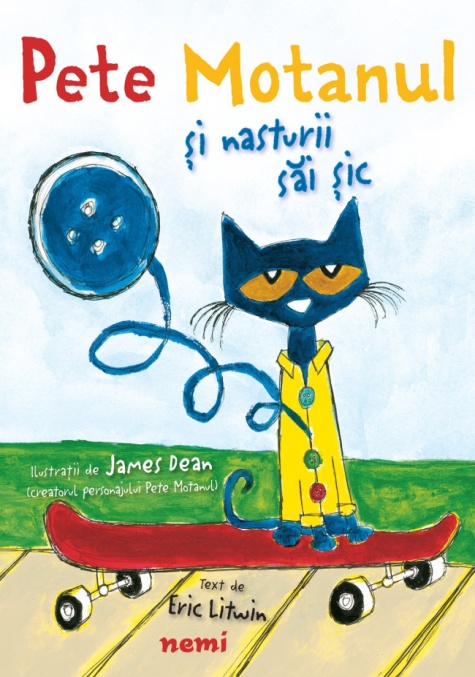 Ce ai văzut citind textul ?Cum te-ai simțit ? De ce?Ce alt titlu s-ar potrivi acestui text ?  TITLUL CĂRȚIIMi-a plăcut foarte multMi-a plăcut Mi-a plăcut puținNu mi-a plăcut delocAdor tenișii albiPete Motanul și vecinul cel nouPete Motanul și ochelarii săi magiciPete Motanul și ora de culcarePete Motanul și nasturii săi șicPete Motanul și pizza perfectă 1= minim                          5 = maxim 12345Am primit la timp informații despre activitățile incluse în proiect.Activitățile din acest proiect au răspuns nevoilor copilului meu.Activitățile din acest proiect au răspuns intereselor copilului meu.Consider că prin aceste activități copilul meu și-a dezvoltat competențele de citire- lectură și abilități sociale de bază.Copilul meu a participat cu plăcere la activitățile incluse în acest proiect. 